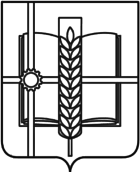 РОССИЙСКАЯ ФЕДЕРАЦИЯРОСТОВСКАЯ ОБЛАСТЬЗЕРНОГРАДСКИЙ РАЙОНМУНИЦИПАЛЬНОЕ ОБРАЗОВАНИЕ«Зерноградское городское поселение»АДМИНИСТРАЦИЯ ЗЕРНОГРАДСКОГО ГОРОДСКОГО ПОСЕЛЕНИЯПОСТАНОВЛЕНИЕот 01.12.2023 № 469г. ЗерноградОб установлении публичного сервитутаВ соответствии с главой V.7 Земельного кодекса Российской Федерации, рассмотрев представленные документы, ходатайство об установлении публичного сервитута публичного акционерного общества «Россети Юг», Администрация Зерноградского городского поселения постановляет:1. На основании ходатайства публичного акционерного общества «Россети Юг» в целях эксплуатации воздушной линии электропередачи "ВЛ-0,4 кВ КТП №26 от ВЛ 10 кВ №1813 ПС ЗР-18", установить публичный сервитут на срок 49 (сорок девять) лет в отношении следующих земельных участков:61:12:0000000:68 - Местоположение установлено относительно ориентира, расположенного в границах участка. Почтовый адрес ориентира: Ростовская область, Зерноградский район61:12:0040105:302 - Ростовская область, г. Зерноград, пер. Ясный, 361:12:0040105:303 - Ростовская обл., г. Зерноград, ул. Любимая, 1361:12:0040105:304 - Ростовская обл., г. Зерноград, пер. Ясный, 1/661:12:0040105:306 - Ростовская обл., г. Зерноград, ул. Любимая, 1561:12:0040105:315 - Ростовская обл., г. Зерноград, ул. Любимая, 961:12:0040105:305 - Ростовская обл., г. Зерноград, пер. Ясный, 9/561:12:0040105:307 - Ростовская обл., г. Зерноград, ул. Любимая, 761:12:0040105:419 - Ростовская область, Зерноградский район, г. Зерноград, ул. Садовая, 9-а61:12:0040105:336 - Ростовская область, Зерноградский район, г. Зерноград, пер. Ясный, 5.2. Срок, в течение которого использование земельных участков (их частей) и (или) расположенных на них объектов недвижимого имущества в соответствии с их разрешенным использованием будет невозможно или существенно затруднено в связи с осуществлением сервитута (при наличии такого срока): объект электросетевого хозяйства существующий, использование земельного участка (его части) и (или) расположенного на нем объекта недвижимости будет затруднено только при предотвращении или устранении аварийных ситуаций.Использование земельного участка (его части) и (или) расположенного на нем объекта недвижимости будет затруднено только при предотвращении или устранении аварийных ситуаций.Капитальный ремонт объектов электросетевого хозяйства производится с предварительным уведомлением собственников (землепользователей, землевладельцев, арендаторов) земельных участков 1 раз в 12 лет (продолжительность не превышает три месяца для земельных участков, предназначенных для жилищного строительства (в том числе индивидуального жилищного строительства), ведения личного подсобного хозяйства, садоводства, огородничества; не превышает один год - в отношении иных земельных участков). 3. Реквизиты нормативных актов, определяющих порядок установления зон с особыми условиями использования территорий и содержание ограничений прав на земельные участки в границах таких зон в случае, если публичный сервитут устанавливается в целях размещения инженерного сооружения, требующего установления зон с особыми условиями использования территорий: Пункты 8, 9, 10 Правил установления охранных зон объектов электросетевого хозяйства и особых условий использования земельных участков, расположенных в границах таких зон, утверждённых постановлением Правительства РФ от 24 февраля 2009 г. № 160.Запрещается осуществлять любые действия, которые могут нарушить безопасную работу объектов электросетевого хозяйства, в том числе привести к их повреждению или уничтожению, и (или) повлечь причинение вреда жизни, здоровью граждан и имуществу физических или юридических лиц, а также повлечь нанесение экологического ущерба и возникновение пожаров, в том числе:а) набрасывать на провода и опоры воздушных линий электропередачи посторонние предметы, а также подниматься на опоры воздушных линий электропередачи;б) проводить работы, угрожающие повреждению объектов электросетевого хозяйства, размещать объекты и предметы, которые могут препятствовать доступу обслуживающего персонала и техники к объектам электроэнергетики, без сохранения и (или) создания, в том числе в соответствии с требованиями нормативно-технических документов, необходимых для такого доступа проходов и подъездов в целях обеспечения эксплуатации оборудования, зданий и сооружений объектов электроэнергетики, проведения работ по ликвидации аварий и устранению их последствий на всем протяжении границы объекта электроэнергетики;в) находиться в пределах огороженной территории и помещениях распределительных устройств и подстанций, открывать двери и люки распределительных устройств и подстанций, производить переключения и подключения в электрических сетях (указанное требование не распространяется на работников, занятых выполнением разрешенных в установленном порядке работ), разводить огонь в пределах охранных зон вводных и распределительных устройств, подстанций, воздушных линий электропередачи, а также в охранных зонах кабельных линий электропередачи;г) размещать свалки;д) производить работы ударными механизмами, сбрасывать тяжести массой свыше 5 тонн, производить сброс и слив едких и коррозионных веществ и горюче-смазочных материалов (в охранных зонах подземных кабельных линий электропередачи);е) убирать, уничтожать, перемещать, засыпать и повреждать предупреждающие и информационные знаки (либо предупреждающие и информационные надписи, нанесенные на объекты электроэнергетики);ж) производить переключения и подключения в электрических сетях (указанное требование не распространяется на работников, занятых выполнением разрешенных в установленном порядке работ);з) осуществлять использование земельных участков в качестве испытательных полигонов, мест уничтожения вооружения и захоронения отходов, возникающих в связи с использованием, производством, ремонтом или уничтожением вооружений или боеприпасов.В охранных зонах, установленных для объектов электросетевого хозяйства напряжением свыше 1000 вольт, помимо действий, предусмотренных пунктом 8 настоящих Правил, запрещается:а) складировать или размещать хранилища любых, в том числе горюче-смазочных, материалов;б) размещать детские и спортивные площадки, стадионы, рынки, торговые точки, полевые станы, загоны для скота, гаражи и стоянки всех видов машин и механизмов, проводить любые мероприятия, связанные с большим скоплением людей, не занятых выполнением разрешенных в установленном порядке работ (в охранных зонах воздушных линий электропередачи);в) использовать (запускать) любые летательные аппараты, в том числе воздушных змеев, спортивные модели летательных аппаратов (в охранных зонах воздушных линий электропередачи);г) бросать якоря с судов и осуществлять их проход с отданными якорями, цепями, лотами, волокушами и тралами (в охранных зонах подводных кабельных линий электропередачи);д) осуществлять проход судов с поднятыми стрелами кранов и других механизмов (в охранных зонах воздушных линий электропередачи);е) осуществлять остановку транспортных средств на автомобильных дорогах в местах пересечения с воздушными линиями электропередачи с проектным номинальным классом напряжения 330 кВ и выше (исключительно в охранных зонах воздушных линий электропередачи);ж) устанавливать рекламные конструкции.В охранных зонах допускается размещение зданий и сооружений при соблюдении следующих параметров:а) размещаемое здание или сооружение не создает препятствий для доступа к объекту электросетевого хозяйства (создаются или сохраняются, в том числе в соответствии с требованиями нормативно-технических документов, проходы и подъезды, необходимые для доступа к объекту электроэнергетики обслуживающего персонала и техники в целях обеспечения оперативного, технического и ремонтного обслуживания оборудования, зданий и сооружений объектов электроэнергетики, проведения работ по ликвидации аварий и устранению их последствий на всем протяжении границы объекта электроэнергетики);б) расстояние по горизонтали от элементов зданий и сооружений до проводов воздушных линий электропередачи напряжением до 1 кВ с неизолированными проводами (при наибольшем их отклонении) должно быть не менее:1,5 метра - от выступающих частей зданий, террас и окон;1 метра - от глухих стен;в) расстояние по горизонтали от элементов зданий и сооружений до токопроводящих жил кабелей (предназначенных для эксплуатации в воздушной среде) напряжением свыше 1 кВ (при наибольшем их отклонении) должно быть не менее:1 метра - от выступающих частей зданий, террас и окон;0,2 метра - от глухих стен зданий, сооружений;г) допускается размещение зданий и сооружений под проводами воздушных линий электропередачи напряжением до 1 кВ с самонесущими изолированными проводами, при этом расстояние по вертикали от указанных зданий и сооружений при наибольшей стреле провеса должно быть не менее 2,5 метра;д) расстояние по горизонтали от элементов зданий и сооружений до проводов воздушных линий электропередачи напряжением свыше 1 кВ (при наибольшем их отклонении) должно быть не менее:2 метров - при проектном номинальном классе напряжения до 20 кВ;4 метров - при проектном номинальном классе напряжения 35 - 110 кВ;5 метров - при проектном номинальном классе напряжения 150 кВ;6 метров - при проектном номинальном классе напряжения 220 кВ;20 метров (8 метров до ближайших частей непроизводственных и производственных зданий и сооружений электрических станций и подстанций) - при проектном номинальном классе напряжения 330 - 400 кВ;30 метров (10 метров до ближайших частей непроизводственных и производственных зданий и сооружений электрических станций и подстанций) - при проектном номинальном классе напряжения 500 кВ;40 метров (10 метров до ближайших частей непроизводственных и производственных зданий и сооружений электрических станций и подстанций) - при проектном номинальном классе напряжения 750 кВ;е) под проводами воздушных линий электропередачи допускается размещение следующих видов зданий и (или) сооружений и (или) их пересечение с воздушными линиями электропередачи:производственные здания и (или) сооружения промышленных предприятий I и II степени огнестойкости в соответствии с техническим регламентом о требованиях пожарной безопасности, если проектный номинальный класс напряжения воздушных линий электропередачи не превышает 220 кВ, а также вне зависимости от проектного номинального класса напряжения воздушных линий электропередачи - здания и сооружения электрических станций и подстанций (включая вспомогательные и обслуживающие объекты), ограждения при условии, что расстояние от наивысшей точки указанных зданий и (или) сооружений, ограждений по вертикали до проводов воздушной линии электропередачи при наибольшей стреле провеса должно быть не менее:3 метров - при проектном номинальном классе напряжения до 35 кВ;4 метров - при проектном номинальном классе напряжения 110 кВ;4 метров - при проектном номинальном классе напряжения 150 кВ;5 метров - при проектном номинальном классе напряжения 220 кВ;7,5 метра - при проектном номинальном классе напряжения 330 - 400 кВ;8 метров - при проектном номинальном классе напряжения 500 кВ;12 метров - при проектном номинальном классе напряжения 750 кВ;линии связи, линии проводного вещания, если проектный номинальный класс напряжения воздушных линий электропередачи не превышает 500 кВ при условии, что расстояние по вертикали до проводов воздушной линии электропередачи от указанных линий при наибольшей стреле провеса должно быть не менее:3 метров - при проектном номинальном классе напряжения до 35 кВ;4 метров - при проектном номинальном классе напряжения 110 кВ;4 метров - при проектном номинальном классе напряжения 150 кВ;4 метров - при проектном номинальном классе напряжения 220 кВ;5 метров - при проектном номинальном классе напряжения 330 - 400 кВ;5 метров - при проектном номинальном классе напряжения 500 кВ;железные дороги при условии, что расстояние по вертикали от головки рельса до проводов воздушной линии электропередачи при наибольшей стреле провеса должно быть не менее:7,5 метра - при проектном номинальном классе напряжения до 35 кВ;7,5 метра - при проектном номинальном классе напряжения 110 кВ;8 метров - при проектном номинальном классе напряжения 150 кВ;8,5 метра - при проектном номинальном классе напряжения 220 кВ;9 метров - при проектном номинальном классе напряжения 330 - 400 кВ;9,5 метра - при проектном номинальном классе напряжения 500 кВ;12 метров - при проектном номинальном классе напряжения 750 кВ;автомобильные дороги при условии, что расстояние по вертикали от покрытия проезжей части дорог всех категорий до проводов воздушной линии электропередачи при наибольшей стреле провеса должно быть не менее:7 метров - при проектном номинальном классе напряжения до 35 кВ;7 метров - при проектном номинальном классе напряжения 110 кВ;7,5 метра - при проектном номинальном классе напряжения 150 кВ;8 метров - при проектном номинальном классе напряжения 220 кВ;8,5 метра (11 метров - в границах населенных пунктов) - при проектном номинальном классе напряжения 330 - 400 кВ;9,5 метра (15,5 метра - в границах населенных пунктов) - при проектном номинальном классе напряжения 500 кВ;16 метров (23 метров - в границах населенных пунктов) - при проектном номинальном классе напряжения 750 кВ;провода контактной сети или несущего троса трамвайных и троллейбусных линий, если проектный номинальный класс напряжения воздушных линий электропередачи не превышает 500 кВ при условии, что расстояние по вертикали от указанных проводов или тросов до проводов воздушной линии электропередачи при наибольшей стреле провеса должно быть не менее:3 метров - при проектном номинальном классе напряжения до 35 кВ;3 метров - при проектном номинальном классе напряжения 110 кВ;4 метров - при проектном номинальном классе напряжения 150 кВ;4 метров - при проектном номинальном классе напряжения 220 кВ;5 метров - при проектном номинальном классе напряжения 330 - 400 кВ;5 метров - при проектном номинальном классе напряжения 500 кВ;трубопроводы при условии, что расстояние по вертикали от наивысшей точки любой части трубопровода до проводов воздушной линии электропередачи при наибольшей стреле провеса должно быть не менее:4 метров - при проектном номинальном классе напряжения до 35 кВ;4 метров - при проектном номинальном классе напряжения 110 кВ;4,5 метра - при проектном номинальном классе напряжения 150 кВ;5 метров - при проектном номинальном классе напряжения 220 кВ;6 метров - при проектном номинальном классе напряжения 330 - 400 кВ;8 метров - при проектном номинальном классе напряжения 500 кВ;12 метров - при проектном номинальном классе напряжения 750 кВ;ж) в случае если в соответствии с техническим регламентом о требованиях пожарной безопасности должны соблюдаться противопожарные расстояния между такими зданиями, сооружениями и объектами электроэнергетики, возможность размещения зданий, сооружений в границах охранной зоны определяется исходя из противопожарных расстояний.4. Утвердить границы публичного сервитута, согласно приложению к настоящему постановлению.5. Плата за публичный сервитут определяется в соответствии со статьей 39.43 Земельного кодекса Российской Федерации, а также в соответствии с п. 4 статьи 3.6 Федерального закона от 25.10.2001 № 137-ФЗ «О введении в действие Земельного кодекса Российской Федерации. 6. Публичное акционерное общество «Россети Юг» в установленном законом порядке вправе заключить с правообладателями земельных участков соглашения об осуществлении публичного сервитута.6.1. Публичное акционерное общество «Россети Юг» обязано привести земельный участок в состояние, пригодное для его использования в соответствии с разрешенным использованием, в срок не позднее чем три месяца после завершения строительства, капитального или текущего ремонта, реконструкции, эксплуатации, консервации, сноса инженерного сооружения, для размещения которого был установлен публичный сервитут, или в случаях установления публичного сервитута в целях, предусмотренных подпунктами 2, 5 статьи 39.37 настоящего Кодекса, после завершения на земельном участке деятельности, для обеспечения которой установлен публичный сервитут; 6.2. Публичному акционерному обществу «Россети Юг» обеспечить снос объектов, размещенных на основании публичного сервитута, и осуществление при необходимости рекультивации земельного участка в срок не позднее чем шесть месяцев с момента прекращения публичного сервитута;6.3. Публичное акционерное общество «Россети Юг» вправе до окончания срока публичного сервитута обратиться с ходатайством об установлении публичного сервитута на новый срок.7. Муниципальному казенному учреждению Зерноградского городского поселения «Управление жилищно-коммунального хозяйства, архитектуры, имущественных отношений, гражданской обороны и чрезвычайных ситуаций» в установленном законом порядке обеспечить: 7.1. направление копии постановления об установлении публичного сервитута в федеральный орган исполнительной власти, уполномоченный Правительством Российской Федерации на осуществление государственного кадастрового учета, государственной регистрации прав, ведение Единого государственного реестра недвижимости и предоставление сведений, содержащихся в Едином государственном реестре недвижимости;7.2. направление заявителю копии настоящего постановления.8.  Опубликовать настоящее постановление в печатном средстве массовой информации Зерноградского городского поселения «Зерноград официальный» и разместить на официальном сайте Администрации Зерноградского городского поселения в информационно-телекоммуникационной сети «Интернет».Заместитель главы Администрации Зерноградского городского поселения	                              В.О. Малышева         Приложениек постановлению АдминистрацииЗерноградского городского поселенияот 01.12.2023 № 469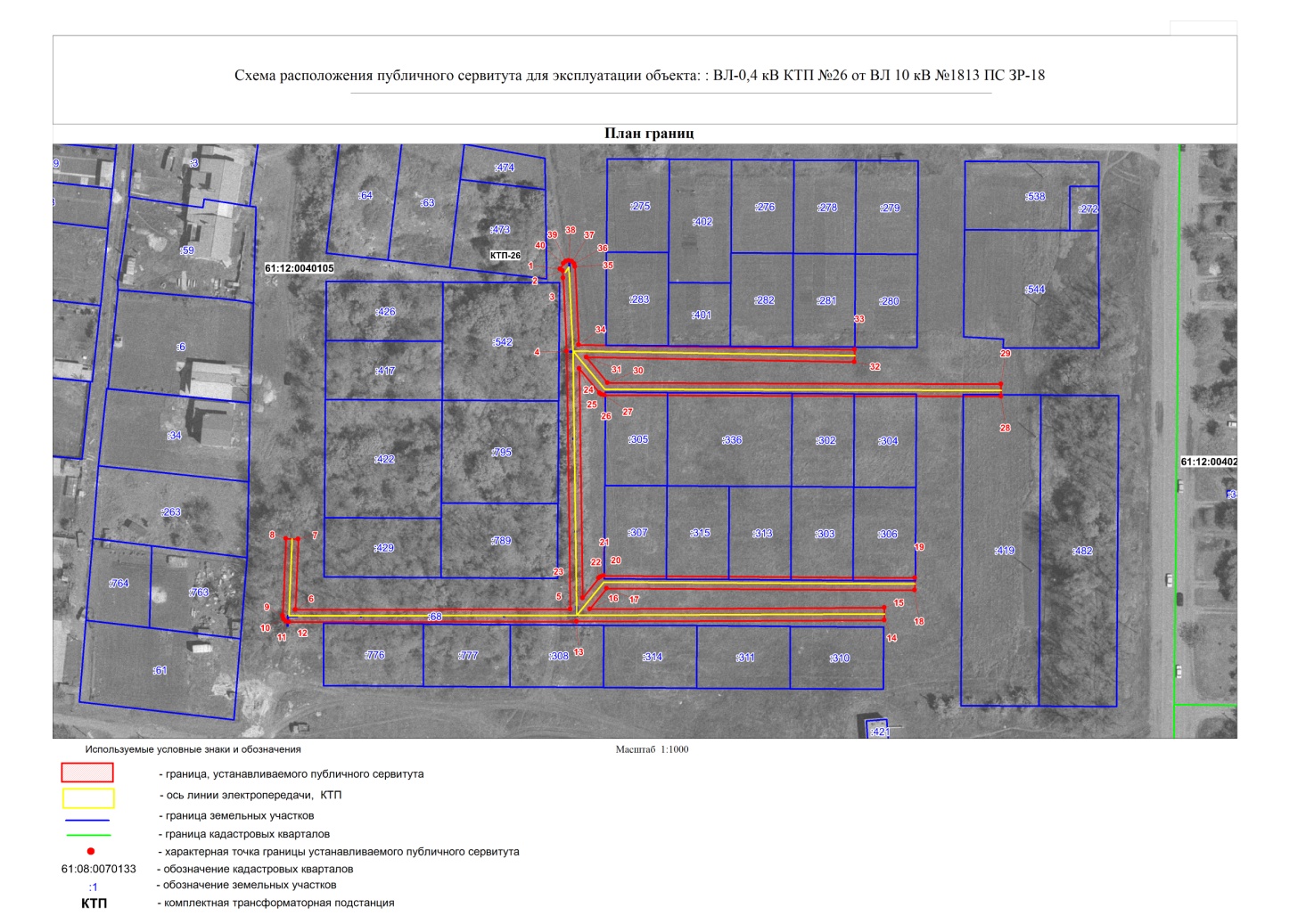 